MSU Holiday Wreath SaleBack by popular demand!  Now is your chance to pre-order a Holiday Wreath!  Please complete this form and return with payment in full to Werner University Center, Multicultural Student Services & Programs (WUC 212) by one of the two deadlines listed below.  The MSU Office is located in the MSSP office and anyone at the front desk can assist you.  Exact amounts would be greatly appreciated since we may not have change. Please see link on e-mail for pictures! http://www.wou.edu/msu/ Order formName: 								Phone: 			E-mail: 												Please note: Wreaths start at 10 inches; this indicates the size of the ring, making the actual wreath much larger  Holiday Wreath           	How many?           	10inches/$20 	_____12inches/$22 	                	14inches/$24 	                	16inches/$26  	                	                  18inches/$28  	                	 20inches/$30  	                	22inches/$32	_____24inches/$34 	_____     26inches/$36 	_____         Thank you for your support!Please make checks payable to: Multicultural Student Union    Phone# 503-838-8403    Fax# 503-838-8435    msu@wou.edu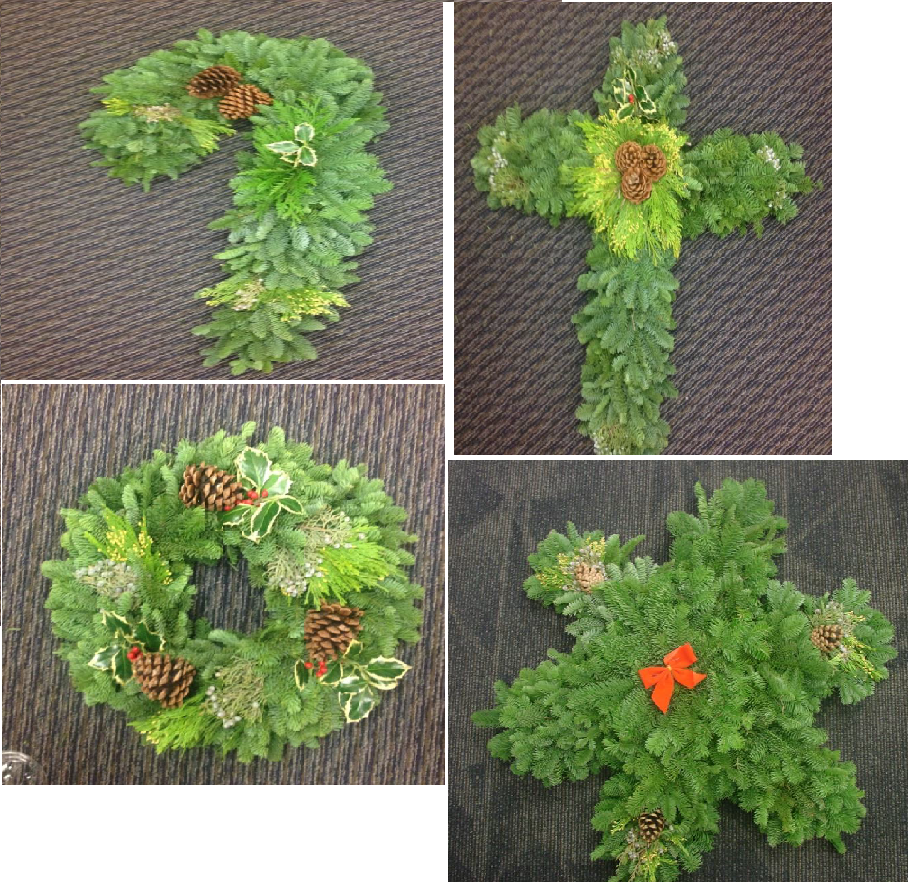 